Istituto Comprensivo Largo VolumniaScuola Secondaria di Primo Grado a.s. 2019/20ORARIO SETTIMANALE DELLE ATTIVITÀ POMERIDIANE COMPRENSIVE DI TEMPO MENSA-------------------------------------------------------------------Io sottoscritto ________________________________ genitore dell’alunno___________________________della classe_______ chiedo di iscrivere mio figlio alle attività pomeridiane secondo la priorità sotto indicata (inserire una terza opzione qualora uno dei corsi scelti risultasse non disponibile). A tal fine dichiaro di aver letto e di accettare le condizioni indicate nel Regolamento delle attività pomeridiane. Poiché le attività pomeridiane completano l’offerta formativa e sono da intendersi al pari delle attività antimeridiane, mi impegno, inoltre,  a garantire fin da ora che l’alunno frequenterà i corsi scelti con diligenza, assiduità e profitto, consapevole che comportamenti non rispondenti determineranno l’esclusione dagli stessi. .1)________________________________________________________2)________________________________________________________3)________________________________________________________ Roma, ______________________ 	 			Firma  _____________________________________ Lunedì Martedì Mercoledì Giovedì Venerdì 14.00-16.30Studio assistitoClasse 1AProf.ssa GiordanoClasse 1CProf.ssa Paniccia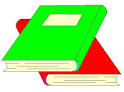 Studio assistitoClasse 1B Prof. Bergamo Classe 1D Prof.ssa GiordanoStudio assistitoClasse 1AProf.ssa Giordano Classe 1CProf.ssa BisignaniStudio assistitoClasse 1B Prof. Bergamo Classe 1DProf.ssa GiordanoAttività sportiveProff. Maldini/Battista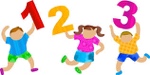 14.00-16.30Potenziamento Inglese(Classi II)Prof.ssa Caracciolo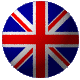 Potenziamento Inglese (Classi I)Prof.ssa CaraccioloPotenziamento Inglese  (Classi I)Prof.ssa PanicciaPotenziamento Inglese(Classi II)Prof.ssa CaraccioloPotenziamento  Inglese con certificazione KET(Classi III)Prof.ssa Paniccia14.00-  16.30Pianoforte e tastiere(Classi II e III)Prof.ssa De Santis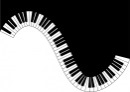 Pianoforte e tastiere (Classi II e III)Prof.ssa De SantisPianoforte e tastiere(Classi II e III)Prof.ssa De SantisPianoforte e tastiere(Classi II e III)Prof.ssa De SantisMusica e coro(Classi I)Prof.ssa De Santis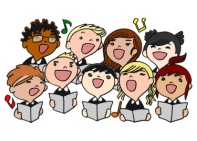 14.00-  16.30Produzioni teatrali Prof. Battista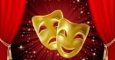 